Le formulaire d’appel à proposition « Notre Prix Liberté 2021 » est à remplir en ligne jusqu’au 18 janvier 2021 sur https://zfrmz.eu/WcwWdqToGXK0Ur0a3hL6. En cas de difficulté à remplir en ligne le formulaire prévu, la présente version peut également être utilisée et retournée complétée jusqu’au 18 janvier 2021 à prixliberte@normandie.fr  Le Prix LibertéLe Prix Liberté invite les jeunes de 15 à 25 ans en France et dans le monde entier, à désigner chaque année une personne ou une organisation engagée dans un combat exemplaire en faveur de la liberté. Impliquant la jeunesse internationale sur chacune de ses étapes, le Prix Liberté s'articule autour de 3 temps forts :L'appel à proposition "Notre Prix Liberté 2021" - Jusqu'au 18 janvier 2021En répondant à l’appel à proposition « Notre Prix Liberté 2021 », les groupes participants doivent choisir, présenter et défendre un combat récent pour la liberté ainsi que la personne ou l’organisation qui le porte, en remplissant ce formulaire.Les délibérations du jury international - 12 & 13 février 2021Un jury international de 24 jeunes se réunira pour étudier toutes les propositions "Notre Prix Liberté 2021". Ils détermineront collectivement les trois personnes ou organisations dont les combats seront, selon eux, les plus représentatifs d'un combat pour la liberté en 2021.Le vote en ligne - Du 15 mars au 25 avril 2021Un vote en ligne ouvert aux 15-25 ans du monde entier permettra de de désigner le.la lauréat.e du Prix Liberté 2021 parmi les trois personnes ou organisations choisies par le jury international.L’appel à proposition « Notre Prix Liberté 2021 »Pour répondre à l’appel à proposition « Notre Prix Liberté 2021 », votre groupe devra compléter ce formulaire. Il a pour but de guider votre réflexion sur le combat pour la liberté que vous souhaitez défendre et d’apporter tous les éléments de compréhension nécessaires au jury international du Prix Liberté.  Il se compose de 3 parties :I - Notre groupe : Les informations renseignées sont nécessaires aux organisateurs pour assurer un suivi efficace de votre dossier.II - Notre Prix Liberté 2021 :  Les questions proposées permettent de donner une présentation complète et argumentée de la personne ou organisation choisie et de son combat pour la liberté.III - Fiche jury :Il s’agit d’une fiche synthétique obligatoire résumant les différents points abordés dans votre dossier. Elle constitue l’élément principal transmis aux membres du jury du Prix Liberté. La partie « Notre Prix Liberté 2021 » ne sera consultée que sur demande des jurés.Étude de votre propositionEn répondant à l’appel à proposition « Notre Prix Liberté 2021 » et aux différentes questions de son formulaire, votre groupe sera amené, par un travail de documentation, d’argumentation et de synthèse, à s’interroger collectivement sur la nature et le contexte du combat proposé, la ou les libertés en jeu, les actions mises en place ou encore leurs impacts.Il vous est recommandé de prêter une attention particulière aux points suivants :Pertinence du combat pour la liberté ;Actualité du combat ;Répercussions du combat à court, moyen et long terme.Ces points seront également pris en compte lors des délibérations du jury du Prix Liberté pour déterminer les trois personnes ou organisations qui seront soumises au vote en ligne.Modalités pratiquesLes conditions et modalités de participation à ce dispositif sont exprimées dans le règlement du Prix Liberté, disponible ici et sur la page internet prixliberte.normandie.fr. Tout formulaire ne respectant pas ces conditions ne sera pas pris en compte.Le formulaire est à retouner, dûment renseigné, au plus tard le lundi 18 janvier 2021 (23h59, UTC+1) par courriel à prixliberte@normandie.fr . Une version numérique à remplir en ligne est également disponible sur prixliberte.normandie.fr. Pour toute difficulté à remplir ce formulaire ou toute question sur votre participation au Prix Liberté, merci d'envoyer votre courriel à prixliberte@normandie.fr Les données recueillies dans ce formulaire font l’objet d’un traitement informatique destiné à l’organisation du Prix Liberté par la Région Normandie. Les données sont partagées avec les organisateurs de la manifestation et sont conservées pendant un an après la fin de la manifestation. Conformément au Règlement européen sur la protection des données et à la loi Informatique et Libertés du 6 janvier 1978 modifiée, vous bénéficiez d’un droit d’accès, de rectification, de suppression et d’opposition aux informations qui vous concernent que vous pouvez exercer auprès du Délégué à la protection des données : dpo@normandie.fr. Pour plus de détails sur les traitements réalisés, veuillez-vous reporter au règlement intérieur.  Je reconnais avoir pris connaissance des modalités de participation à l'appel à proposition "Notre Prix Liberté 2021" et des dispositions concernant la protection des données personnelles dans le cadre de ce dispositif. * NOTRE GROUPE* Champs obligatoires.1. NATURE DU GROUPEPays* : …………						Département (si France) : …………Ville* : …………Notre groupe est rattaché à une structure / un établissement* :  	 Non		 Oui Si oui : Type de structure / établissement : Lycée général	 Lycée technologique	 Lycée professionnel	 Lycée polyvalent Lycée agricole 	 Lycée maritime	 CFA	 Université/École	 Association/ONG Autre : …………Nom : …………Adresse complète : …………Courriel :  …………Téléphone : …………S’il s’agit d’une participation dans un cadre scolaire, préciser :Discipline(s) : …………Niveau(x) des élèves / étudiants :  …………S’il s’agit d’une participation dans un cadre associatif ou autre type de structure, préciser :Domaine d’activité : …………Utilisez le cadre ci-dessous pour renseigner toute information qui vous semblerait pertinente à transmettre aux organisateurs du Prix Liberté à propos de votre groupe, du contexte de votre participation ou votre travail sur ce formulaire.2. ADULTE REFERENT DU GROUPE	L'adulte référent peut encadrer la participation du groupe répondant à l'appel à proposition ou en faire partie s'il est âgé de moins de 26 ans.NOM* : …………	Prénom* : …………Fonction / Lien avec le groupe* : …………Courriel* :   …………Téléphone* : …………L’adulte référent fait partie du groupe* :	  Oui		 Non3. COMPOSITION DU GROUPEVotre groupe est obligatoirement composé d'au moins 2 personnes âgées de 15 à 25 ans au moment de l'envoi de votre formulaire. Dans le cas d'une participation dans un cadre scolaire, il est tout à fait possible de constituer plusieurs groupes distincts au sein d'une même classe.Ajoutez autant de lignes que nécessaire si votre groupe est composé de plus de 20 personnes.NOTRE PRIX LIBERTE 2021
Vous ne pouvez pas présenter un membre de votre groupe. Vous ne pouvez pas proposer une personne/organisation ayant déjà remporté le Prix Liberté. Au moins une action du combat mené doit avoir eu lieu entre 2018 et 2021. Toutes les questions sont obligatoires.	
LE PROFIL	 NOTRE PRIX LIBERTE 2021 EST UNE PERSONNE Nom* : …………Prénom : …………Année de naissance (si connue) : …………Nationalité* : …………Pays de résidence (si connu) : …………Ville de résidence (si connue) : …………Contacts (si connus) : Courriel : …………			Téléphone : …………Merci de ne renseigner des données personnelles que si vous en avez eu l’autorisation par la personne concernée.Site internet (si pertinent) : …………Réseau(x) social(aux) (si pertinent) : …………
	 NOTRE PRIX LIBERTE 2021 EST UNE ORGANISATION Nom* : …………Statut* (association, ONG, Institution, entreprise…) : …………Année de création* : …………Président(e) : …………Ville et pays du siège social  : …………Contacts (si connus) - Courriel :  …………				Téléphone : …………Site internet (le cas échéant) : …………Réseau(x) social(aux) (le cas échéant) : …………LE COMBAT POUR LA LIBERTE1. Quelles sont les libertés en jeu dans ce combat ?*Identifier brièvement et explicitement la (les) liberté(s) défendue(s) ou les atteintes à la liberté combattues par la personne / organisation. Vous pouvez vous appuyer sur les différents articles de Déclaration Universelle des Droits de l’Homme.2. Dans quel contexte le combat a-t-il commencé ?*Il s’agit d’une personne : Décrivez le contexte (géographique, culturel, politique, économique, social, personnel…) et/ou divers événements éventuels et/ou l’événement déclencheur qui ont conduit cette personne à mener son combat.Il s’agit d’une organisation : Décrivez dans quel contexte (géographique, culturel, politique, économique, social…) est née cette organisation et/ou l’événement déclencheur ayant entraîné sa création, et les étapes éventuelles de son évolution jusqu’à aujourd’hui.3. Comment le combat est-il mené ?Précisez les actions ou types d’actions mises en place, les objectifs, les cibles, les moyens employés, les effets à court, moyen ou long terme, les succès éventuels ou tout autre élément permettant une vision d’ensemble du combat et des enjeux des actions menées.LES ARGUMENTS4. Pourquoi votre groupe a-t-il choisi cette personne/organisation pour représenter le Prix Liberté 2021 ? Si cela vous semble pertinent, n’hésitez pas à préciser si ce combat peut faire écho à d’autres initiatives plus locales ou plus globales.5. La personne/organisation ou son combat ont-ils fait l’objet de critiques ?Des critiques ont-elles été exprimées à l’encontre de la personne / organisation proposée ou des actions menées dans son combat ? Si oui, lesquelles et pourquoi ?6. Le combat mené rencontre-t-il des difficultés ?Au-delà des critiques éventuelles, avez-vous identifié au cours de vos recherches des difficultés qui, selon vous, pourraient limiter l’impact du combat ? (Difficultés financières, situation géographique ou politique, manque de visibilité…) LES SOURCESLister les sources vous ayant permis de remplir votre dossier (6 maximum).Veillez à renseigner des sources vérifiables, soit par une adresse internet complète, soit par la référence précise d’un support physique (livre, journal…). Un dossier sans source ne sera pas pris en compte. Il est demandé de mentionner au moins une source non produite par la personne / organisation proposée dans votre dossier. LA FICHE JURYVous trouverez ci-après une fiche synthétique de votre dossier à compléter pour qu’elle soit transmise au jury du Prix Liberté 2021. Toute fiche incomplète ne sera pas transmise aux membres du jury.Veillez à être clair, concis et pertinent pour optimiser les chances que votre Prix Liberté 2021 soit retenu par le jury de cette édition. Dans le cas où plusieurs groupes feraient la même proposition de personne ou organisation, les Fiches Jury correspondantes seraient fusionnées par les organisateurs.Il est fortement conseillé de joindre un portrait de la personne ou le logo de l’organisation que vous présentez. Pour cela, joignez l’image dans l’envoi mail de votre dossier, en prenant soin de choisir une qualité suffisante. Taille max. : 5MoFormats : .jpeg, .jpg, .pngVeillez à intituler le fichier par le nom (et prénom s’il s’agit d’une personne) de votre Prix Liberté 2021. Merci pour votre participation !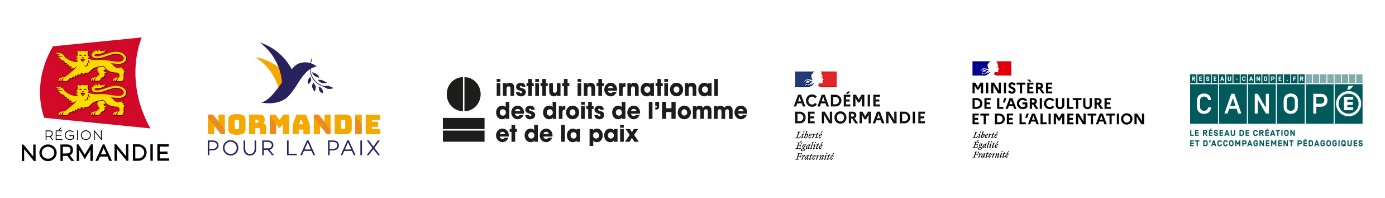 Nombre total des membres du groupe *Dont nombre de filles*Dont nombre de garçons*………………………………NOM*Prénom*Date de naissance (JJ/MM/AAAA)*1*2*34567891011121314151617181920500 caractères maximumcaractères maximum3500 caractères maximum caractères maximum750 caractères maximum750  caractères maximumTypede source*Nom de la source*Auteur.e de la sourceDate de publication(ou dernière mise à jour)Lien internet complet(si source internet)1*23456NOM Prénom (pers.)NOM (org.)Nationalité (pers.)Ville / Pays du siège (org.)Âge (pers.)Année de création (org.)Libertés défendues (3 max.)Présentation libre (contextes, éléments biographiques, descriptions du combat, enjeux…) (600 caractères max.)Zone(s) d’action du combat(veillez à être le plus précis possible)Exemples d’actions menées au cours des 3 dernières années(4 max., avec dates ou périodes si possible)Pourquoi choisir ce combat pour le Prix Liberté 2021 ?(3 raisons max.)Critique(s) du combat (si pertinent) Difficulté(s) du combat (si pertinent)Sources web (si possible)(adresses URL complètes, 2 max.)Quelques derniers mots pour convaincre le jury ?(400 caractères max.)